MADONAS NOVADA PAŠVALDĪBA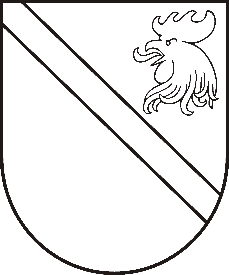 Reģ. Nr. Saieta laukums 1, Madona, Madonas novads, LV-4801 t. ,  e-pasts: pasts@madona.lv APSTIPRINĀTIAr Madonas novada pašvaldības domes 16.02.2021. lēmumu Nr.52 (prot. Nr.4; 1.p.)saistošie noteikumi Nr. 5“Grozījumi 31.10.2018. saistošajos noteikumos Nr. 16 “Par materiālās palīdzības pabalstiem Madonas novadā””Izdoti saskaņā ar likuma “Par  pašvaldībām”14. pantu, 43. panta trešo daļu un likuma “Par 1991.  gada barikāžu dalībnieka statusu” 4. pantu.	 1. Veikt šādus grozījumus  un papildinājumus Madonas novada pašvaldības 31.10.2018. saistošajos noteikumos  Nr. 16 “Par materiālās palīdzības pabalstiem Madonas novadā”: 1.1. papildināt 5. punktu ar 5.8. apakšpunktu “pabalsts 1991. gada barikāžu dalībniekiem”;1.2. 6.2. apakšpunktā aizstāt skaitli 200 ar 300;1.3. 8.3. apakšpunktā aizstāt skaitli 450 ar 550;1.4. izslēgt 11. punktā 11.1.3. apakšpunktu;1.5. izteikt 12.1.2. apakšpunktu šādā redakcijā “12.1.2. personām, kurām atbilstoši valstī spēkā esošajiem normatīvajiem aktiem ir noteikts Černobiļas AES avārijas seku likvidēšanas dalībnieka statuss un 1991. gada barikāžu dalībnieka statuss, neizvērtējot personas ienākumus un īpašumus.”;1.6. izteikt 12.3. apakšpunktu šādā redakcijā: “12.3. Kopējā pabalsta veselības aprūpes pakalpojumu apmaksai summa vienai personai ir līdz 300 euro gadā, 1991. gada barikāžu dalībniekiem 50 euro gadā.”1.7. papildināt 13.3. apakšpunkta tekstu ar vārdiem “kā arī cenu aptauju ar vismaz trīs pretendentu piedāvājumu.”2. Saistošie noteikumi stājas spēkā likuma “Par pašvaldībām” 45. panta noteiktajā kārtībā.	Domes priekšsēdētājs					A.Lungevičs